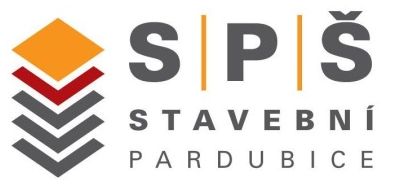 Střední průmyslová škola stavební PardubiceSokolovská 150, 533 54 RybitvíInformace o pomůckách v odborném výcvikuVážení rodiče / zákonní zástupci,sdělujeme Vám následující informace o pomůckách v odborném výcviku.Základní nářadí a pomůcky na pracovištích zajistí SPŠ stavební Pardubice.Osobní ochranné pomůcky včetně pracovního oděvu zajistí SPŠ stavební Pardubice.Pro další odborný rozvoj žáka/žákyně a prohloubení jeho praktických návyků i profesního přístupu k oboru očekáváme, že si k začátku školního roku Váš syn/Vaše dcera opatří další vlastní nářadí podle tohoto seznamu:Učební obor – Zedníkzednická lžícezednické kladivozávažínaběračka (fanka ruční)zednická štětkapaličkasekáčdřevěná vodováha ( hliníková 500 mm)metr a tužkazámek visací 1 ksdřevěné hladítkonovodurové / nerezové hladítkofilcové hladítkomolitanové hladítkofasádní háčky 4 ksštětec zárohák 2“